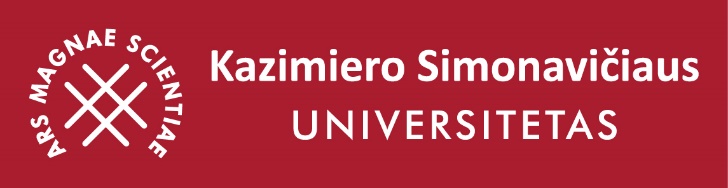 STUDENTO ATSILIEPIMAS APIE PROFESINĘ PRAKTIKĄStudentas (-ė)		______________________________________________________________                                           (vardas, pavardė)Atliko praktiką	______________________________________________________________                        (institucijos / organizacijos pavadinimas)Kaip vertinate praktikos metu iškeltas užduotis? Ar šios užduotys buvo susijusios su praktikos tikslais ir uždaviniais bei studijų programos turiniu? Kokias teorines žinias bei praktinius įgūdžius taikėte praktikos metu?________________________________________________________________________________________________________________________________________________________________________________________________________________________________________________________________________________________________________________________________Ko išmokote atlikdami užduotis? Kokius naujus gebėjimus įgijote? Kaip vertinate savo pažangą padarytą praktikos metu?________________________________________________________________________________________________________________________________________________________________________________________________________________________________________________________________________________________________________________________________Kaip dažnai konsultavotės su praktikos vadovu institucijoje / organizacijoje ir universitete? Kokios pagalbos sulaukėte?________________________________________________________________________________________________________________________________________________________________________________________________________________________________________________________________________________________________________________________________Ar turite pastabų dėl praktikos organizavimo? Kaip pats vertinate praktikos atlikimą?________________________________________________________________________________________________________________________________________________________________________________________________________________________________________________________________________________________________________________________________Studentas (– ė): _________________________________________________________________(Vardas, pavardė, parašas)Data: ______________